Class Syllabus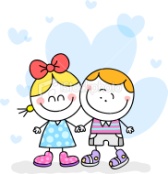 Child DevelopmentMrs. Mahoneyjmahoney@scuc.txed.netI would like to take this opportunity to introduce myself and let you know that I am pleased and excited about teaching your child in Child Development this school year.  I am providing the following general information about my class so that you will know what my expectations are and how your child can succeed in my classes.  If you have any questions or concerns about your child’s progress, please call or email me.  Class Goal	By the end of the school year, 100% of Mrs. Mahoney’s Child Development students will exceed the Child Development Requirements as measured by common assessments taken in the class. ExpectationsStudents are to be positive when interacting with peers and the teacherStudents are to show respect for themselves, their peers, and the teacherStudents are to be on-time, prepared and ready to learn with the requested materials dailyStudents are responsible for completing and turning in work on time, and requesting make-up work when absentClassroom RulesStudents will respect my right to teach and each student’s right to learnStudents will follow school and district policies as outlined in the Student Handbook Grading PolicySummative- tests,  individual and group projects,  				50%Formative- Daily, quizzes, homework						50%Late Work	Please see district policy It is the student’s responsibility to make up work when class is missed.  If the absence is unexcused, the student may have up to 2 school days to make up the work.  SuppliesI am asking that each student have the following supplies to bring to class daily.  Please let me know if there is a barrier to providing these supplies.  On occasion, I may ask students to bring items from home or elsewhere to supplement supplies we use in class.  I will try to keep requests to a minimum!Paper 				Pens and #2 pencilsIt is highly encouraged that your student joins FCCLA program at Steele High School. FCCLA (Family Career Community Leaders of America) has a lot to offer such as leadership training, competition, community service and more.  It is the largest student lead organization with family as a focus. During the year I will be using video clips and movies that relate to topics covered in Child Development.  Some of these movies may be rated PG-13 and by signing this syllabus, you are agreeing that your child may view these movies.  If you are uncomfortable with your child watching a PG-13 Rated movie, please contact me at jmahoney@scuc.txed.net or 210-619-4000.During the  fall semester our class will be covering the human reproductive system including male and female anatomy, signs and symptoms of pregnancy and will view videos dealing with Childbirth.  If you feel as though this is a sensitive matter and would NOT like your child to view these videos then please check the appropriate box. (These topics are NOT the entire year)I do want my child participating.I do NOT want my child participating.Please sign and date your acknowledgement of the Child Development Course Rules and Expectations for the 2018-2019 School year.Student Name Printed ___________________________	Class Period __________________Student Signature_____________________________________		Date:_______________Parent Signature______________________________________		Date: ______________Contact InformationI am available to students and parents before and after class, or by appointment.  My email address is jmahoney@scuc.txed.net , and I can be reached by phone at 210-619-4000.You can also sign up for my email alerts on my website.Thank you for your time.  I look forward to a wonderful year with your child!Mrs. MahoneyIt is the policy of SCUCISD not to discriminate on the basis of race, color, national origin, sex, handicap, or age in its employment practices as required by Title VI of the Civil Rights Act of 1964, as amended; Title IX of the Education Amendments of 1972; the Age Discrimination Act of 1975, as amended; and Section 504 of the Rehabilitation Act of 1973, as amended.